.Intro:  24 count.  Start on Vocal (Approx. 8 seconds)Sec 1:   Step Forward, Drag,  Step Back, DragSec 2:   Step Forward Point, Hold, Step Forward, 1/4 Turn Right, Point, HoldSec 3:   Weave Right, Side, DragSec 4:   Back Rock, Hold, Recover. HoldSec 5:   Step Forward, Sweep, Twinkle With 1/2 Turn RightSec 6:   Step Forward, Hold, Stomp, HoldSec 7:   Left  Sailor, Right SailorSec 8:   Forward Basic, Back DragRepeat & EnjoyContact : Juliet Lam, hsiaoll168@gmail.comThis dance can be done as a floor split to my favorite dance “Don’t Make Me Suffer” by Jose Miguel Belloque Vane, Sebastiaan Holtland, Roy Verdonk.Don't Make Me Suffer (EZ)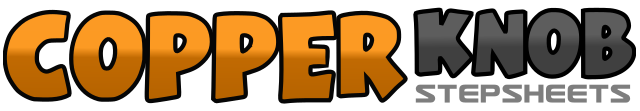 .......Count:48Wall:4Level:Improver.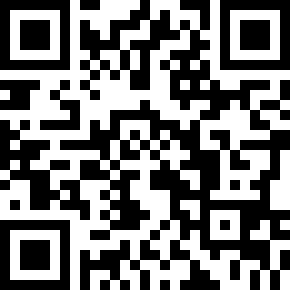 Choreographer:Juliet Lam (USA) - August 2015Juliet Lam (USA) - August 2015Juliet Lam (USA) - August 2015Juliet Lam (USA) - August 2015Juliet Lam (USA) - August 2015.Music:Suffer - Charlie Puth : (EP: Some Type of Love 2015)Suffer - Charlie Puth : (EP: Some Type of Love 2015)Suffer - Charlie Puth : (EP: Some Type of Love 2015)Suffer - Charlie Puth : (EP: Some Type of Love 2015)Suffer - Charlie Puth : (EP: Some Type of Love 2015)........1-3Step left forward, drag right towards left over 2 counts4-6Step right back, drag left towards right over 2 counts1-3Step left forward, point right toe to the right side, hold4-6Step right forward, make ¼ right, point left toe to left side, hold    (3:00)1-3Cross left over right, Step right to right side, cross left behind right4-6Big step to right side, drag left towards right over 2 counts (weight remains on right)1-3Rock back on left, hold 2 counts4-6Recover on right, hold 2 counts1-3Step left forward, sweep right from back to front over 2 counts4-6Cross right over left, make ¼ right, step left back, make ¼ turn right, step right to side   (9:00)1-3Step left forward, hold 2 counts4-6Stomp right next to left, hold 2 counts   (weight on right)1-3Cross left behind right, step right to right side, step left to left side4-6Cross right behind left, step left to left side, step right to right side1-3Step left forward, step right next to left, step left next to right4-6Big step back on right, drag left towards right over 2 counts   (weight on right)